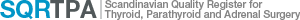 Patient Information (Fyll i eller använd patientetikett)Basuppgifter --  Data saknas:--  Data saknas:--  Data saknas:--  Data saknas:Thyroidea FormulärPersonnr:- Kirurg:Senior Kirurg  Ej självständig kirurg(utfört operationen under handledning)Datum för utfärdande av remiss:              Datum då remiss bedömts på mottagande klinik:Datum för första besök hos specialistDatum för behandlingsbeslut/patient uppsatt på väntelista för opPREOPERATIVA DATAPREOPERATIVA DATAPREOPERATIVA DATAPREOPERATIVA DATA1. Huvudindikation till kirurgi 1. Huvudindikation till kirurgi 1. Huvudindikation till kirurgi 1. Huvudindikation till kirurgi  Malignitet (elakartad tumör)	 Utesluta malignitet (elakartad tumör)	Fortsätt med fråga 2 Kompressionssymptom Återkommande cysta Thyreotoxikos  Gå till fråga 1B Komplettering till thyroidektomi p g a cancer  Annan indikation _________________	Fortsätt med fråga 2 Malignitet (elakartad tumör)	 Utesluta malignitet (elakartad tumör)	Fortsätt med fråga 2 Kompressionssymptom Återkommande cysta Thyreotoxikos  Gå till fråga 1B Komplettering till thyroidektomi p g a cancer  Annan indikation _________________	Fortsätt med fråga 2 Malignitet (elakartad tumör)	 Utesluta malignitet (elakartad tumör)	Fortsätt med fråga 2 Kompressionssymptom Återkommande cysta Thyreotoxikos  Gå till fråga 1B Komplettering till thyroidektomi p g a cancer  Annan indikation _________________	Fortsätt med fråga 2 Malignitet (elakartad tumör)	 Utesluta malignitet (elakartad tumör)	Fortsätt med fråga 2 Kompressionssymptom Återkommande cysta Thyreotoxikos  Gå till fråga 1B Komplettering till thyroidektomi p g a cancer  Annan indikation _________________	Fortsätt med fråga 21b. Om thyreotoxikos,  Grave´s sjukdom  Gå till fråga 1C Multinodular goitre Toxiskt adenom Thyroidit Annan indikation _____________________1b. Om thyreotoxikos,  Grave´s sjukdom  Gå till fråga 1C Multinodular goitre Toxiskt adenom Thyroidit Annan indikation _____________________1b. Om thyreotoxikos,  Grave´s sjukdom  Gå till fråga 1C Multinodular goitre Toxiskt adenom Thyroidit Annan indikation _____________________1b. Om thyreotoxikos,  Grave´s sjukdom  Gå till fråga 1C Multinodular goitre Toxiskt adenom Thyroidit Annan indikation _____________________1c. If Grave’s disease: oftalmopatiJaNej1c. If Grave’s disease: oftalmopatiJaNej1c. If Grave’s disease: oftalmopatiJaNej1c. If Grave’s disease: oftalmopatiJaNej1d. Subklinisk thyreotoxikos 1d. Subklinisk thyreotoxikos 1d. Subklinisk thyreotoxikos 1d. Subklinisk thyreotoxikos  Ja    Nej Ja    Nej Ja    Nej Ja    Nej1e. Medicinsk behandling innan behandling1e. Medicinsk behandling innan behandling1e. Medicinsk behandling innan behandling1e. Medicinsk behandling innan behandling Inga Betablockerare Annat thyroideablockerande läkemedel                                                                                 Tyreostatika Lugol´s lösning Kortison Inga Betablockerare Annat thyroideablockerande läkemedel                                                                                 Tyreostatika Lugol´s lösning Kortison Inga Betablockerare Annat thyroideablockerande läkemedel                                                                                 Tyreostatika Lugol´s lösning Kortison2. Intrathorakal struma 2. Intrathorakal struma 2. Intrathorakal struma 2. Intrathorakal struma  Ja (klinisk bedömning) Nej Ja (klinisk bedömning) Nej Ja (klinisk bedömning) Nej Ja (klinisk bedömning) Nej3. S-Calcium Tillgänglig   total mmol/______ 3. S-Calcium Tillgänglig   total mmol/______ 3. S-Calcium Tillgänglig   total mmol/______ 3. S-Calcium Tillgänglig   total mmol/______ 4. Cytologi (välj lämpligast alternativ)  Ej utförd Icke diagnostiskt eller felaktigt Benign  (Bethesda II)4. Cytologi (välj lämpligast alternativ)  Ej utförd Icke diagnostiskt eller felaktigt Benign  (Bethesda II)4. Cytologi (välj lämpligast alternativ)  Ej utförd Icke diagnostiskt eller felaktigt Benign  (Bethesda II)4. Cytologi (välj lämpligast alternativ)  Ej utförd Icke diagnostiskt eller felaktigt Benign  (Bethesda II) Atypi av oklar betydelse eller follikulär resistens av oklar signifikans (Bethesda III) Atypi av oklar betydelse eller follikulär resistens av oklar signifikans (Bethesda III) Atypi av oklar betydelse eller follikulär resistens av oklar signifikans (Bethesda III) Atypi av oklar betydelse eller follikulär resistens av oklar signifikans (Bethesda III) Follikulär neoplasi eller suspekt follikulär neoplasm (Bethesda IV) Misstänkt malignitet (Bethesda V) Malignitet (Bethesda VI)4a. Om cytologi, FNA utförd under ultraljud Ja   Nej   Ej utförd Follikulär neoplasi eller suspekt follikulär neoplasm (Bethesda IV) Misstänkt malignitet (Bethesda V) Malignitet (Bethesda VI)4a. Om cytologi, FNA utförd under ultraljud Ja   Nej   Ej utförd Follikulär neoplasi eller suspekt follikulär neoplasm (Bethesda IV) Misstänkt malignitet (Bethesda V) Malignitet (Bethesda VI)4a. Om cytologi, FNA utförd under ultraljud Ja   Nej   Ej utförd Follikulär neoplasi eller suspekt follikulär neoplasm (Bethesda IV) Misstänkt malignitet (Bethesda V) Malignitet (Bethesda VI)4a. Om cytologi, FNA utförd under ultraljud Ja   Nej   Ej utförd5. Biopsy (välj lämpligt svar) Ej utförd Data saknas 5. Biopsy (välj lämpligt svar) Ej utförd Data saknas 5. Biopsy (välj lämpligt svar) Ej utförd Data saknas 5. Biopsy (välj lämpligt svar) Ej utförd Data saknas  Ej representativt Benign Malignt Follikulär/oxyfili neoplasi Cysta Suspekt/misstänkt malignitet Ej representativt Benign Malignt Follikulär/oxyfili neoplasi Cysta Suspekt/misstänkt malignitetFortsätt till fråga 5a.Fortsätt till fråga 5a.5a. Biopsi utförd under ultraljud Ja   Nej  Ej utfört  6. Tidigare thyroideaoperation Nej bilateralt ingrepp unilateralt ingrepp oklar operation5a. Biopsi utförd under ultraljud Ja   Nej  Ej utfört  6. Tidigare thyroideaoperation Nej bilateralt ingrepp unilateralt ingrepp oklar operation5a. Biopsi utförd under ultraljud Ja   Nej  Ej utfört  6. Tidigare thyroideaoperation Nej bilateralt ingrepp unilateralt ingrepp oklar operation5a. Biopsi utförd under ultraljud Ja   Nej  Ej utfört  6. Tidigare thyroideaoperation Nej bilateralt ingrepp unilateralt ingrepp oklar operation7. Indirekt eller direkt laryongoskopi (välj lämpligt alternativ)7. Indirekt eller direkt laryongoskopi (välj lämpligt alternativ)7. Indirekt eller direkt laryongoskopi (välj lämpligt alternativ)7. Indirekt eller direkt laryongoskopi (välj lämpligt alternativ) Ej utförd Normal Pares n laryngeus recurrens dexter (höger)  Pares n laryngeus recurrens sinister (vänster)  Bilateral pares av n laryngeus recurrens Ej utförd Normal Pares n laryngeus recurrens dexter (höger)  Pares n laryngeus recurrens sinister (vänster)  Bilateral pares av n laryngeus recurrens Ej utförd Normal Pares n laryngeus recurrens dexter (höger)  Pares n laryngeus recurrens sinister (vänster)  Bilateral pares av n laryngeus recurrens Ej utförd Normal Pares n laryngeus recurrens dexter (höger)  Pares n laryngeus recurrens sinister (vänster)  Bilateral pares av n laryngeus recurrensOPERATIONOPERATIONOPERATIONOPERATION8. Operationsdatum (dd/mm/åå) :       --8. Operationsdatum (dd/mm/åå) :       --8. Operationsdatum (dd/mm/åå) :       --8. Operationsdatum (dd/mm/åå) :       --9. Operationstid (hud-hud)9. Operationstid (hud-hud)9. Operationstid (hud-hud)9. Operationstid (hud-hud) Ange  minuter__________ Ingen information Ange  minuter__________ Ingen information Ange  minuter__________ Ingen information Ange  minuter__________ Ingen information10. Thyroidea operation10. Thyroidea operation10. Thyroidea operation10. Thyroidea operation Ja   Nej Ja   Nej Ja   NejOm Ja, välj lämpligt alternativ Biopsi av thyroidea (BAA00) Exploration av thyroidea (BAA05) Incision av thyroidea (BAA10) Unilateral resektion av thyroidea (BAA20) Bilateral resektion av thyroidea (BAA25) Isthmus resektion of thyroid gland (BAA30) Hemithyroidektomi (BAA40)  Lobektomi och resektion av kontralateral    thyroidealob (BAA50)  Thyroidektomi (BAA 60) Annan thyroideaoperation (BAA99)11. Parathyroideaoperation (ej autotransplantation av thyroidea)11. Parathyroideaoperation (ej autotransplantation av thyroidea)11. Parathyroideaoperation (ej autotransplantation av thyroidea)11. Parathyroideaoperation (ej autotransplantation av thyroidea) Ja  Nej Ja  Nej Ja  NejOm ja, välj lämpligt alternativ Biopsi av parathyroideakörtlarna (BBA10) Exploration ofv parathyroidea körtlarna (BBA20) Extirpation av parathyroidea (BBA30) Subtotal parathyroidectomy(BBA40) Parathyroidektomi (BBA50) Annan parathyroideaoperation (BBA99)12. Autotransplantation av thyroidea (BBA70) Ja   Nej12. Autotransplantation av thyroidea (BBA70) Ja   Nej12. Autotransplantation av thyroidea (BBA70) Ja   Nej12. Autotransplantation av thyroidea (BBA70) Ja   Nej13. Lymfkörteloperation13. Lymfkörteloperation13. Lymfkörteloperation13. Lymfkörteloperation Ja  Nej                              Om ja, välj lämpligt alternativ                          Exploration av lymfkörtlar inclusive biopsi (PJD10)                          Extirpation av lymfkörtlar (PJD41)                          Central lymfkörtelutrymning (PJD41) and ensidig lateral                                     lymfkörtelutrymning (PJD51)                          Ensidig lateral halslymfkörtelutrymning (PJD51)                          Bilateral lateral lymfkörtelutrymning (PJD51)                               Unilateral central lymfkörtelutrymning (PJD41)                               Bilateral central lymfkörtelutrymning (PJD41)    Bilateral central lymfkörtelutrymning och bilateral                                                                                                                             lateral lymfkörtelutrymning  (PJD41 , PJD51)                              Skäl för lymfkörtelutrymning                          Profylaktisk                         Terapeutisk                              Diagnostik                              Om ja, välj lämpligt alternativ                          Exploration av lymfkörtlar inclusive biopsi (PJD10)                          Extirpation av lymfkörtlar (PJD41)                          Central lymfkörtelutrymning (PJD41) and ensidig lateral                                     lymfkörtelutrymning (PJD51)                          Ensidig lateral halslymfkörtelutrymning (PJD51)                          Bilateral lateral lymfkörtelutrymning (PJD51)                               Unilateral central lymfkörtelutrymning (PJD41)                               Bilateral central lymfkörtelutrymning (PJD41)    Bilateral central lymfkörtelutrymning och bilateral                                                                                                                             lateral lymfkörtelutrymning  (PJD41 , PJD51)                              Skäl för lymfkörtelutrymning                          Profylaktisk                         Terapeutisk                              Diagnostik                              Om ja, välj lämpligt alternativ                          Exploration av lymfkörtlar inclusive biopsi (PJD10)                          Extirpation av lymfkörtlar (PJD41)                          Central lymfkörtelutrymning (PJD41) and ensidig lateral                                     lymfkörtelutrymning (PJD51)                          Ensidig lateral halslymfkörtelutrymning (PJD51)                          Bilateral lateral lymfkörtelutrymning (PJD51)                               Unilateral central lymfkörtelutrymning (PJD41)                               Bilateral central lymfkörtelutrymning (PJD41)    Bilateral central lymfkörtelutrymning och bilateral                                                                                                                             lateral lymfkörtelutrymning  (PJD41 , PJD51)                              Skäl för lymfkörtelutrymning                          Profylaktisk                         Terapeutisk                              Diagnostik14. Sternotomi (GAB20) Ja   Nej14. Sternotomi (GAB20) Ja   Nej14. Sternotomi (GAB20) Ja   Nej14. Sternotomi (GAB20) Ja   Nej16. Annan operation_______________________________________________(free text) 16. Annan operation_______________________________________________(free text) 16. Annan operation_______________________________________________(free text) 16. Annan operation_______________________________________________(free text) 17. Identifiering av n laryngeus recurrens (dexter) Ja   Nej17. Identifiering av n laryngeus recurrens (dexter) Ja   Nej17. Identifiering av n laryngeus recurrens (dexter) Ja   Nej17. Identifiering av n laryngeus recurrens (dexter) Ja   Nej18. Identifiering av n laryngeus recurrens (sinister)  Ja   Nej18. Identifiering av n laryngeus recurrens (sinister)  Ja   Nej18. Identifiering av n laryngeus recurrens (sinister)  Ja   Nej18. Identifiering av n laryngeus recurrens (sinister)  Ja   Nej19. Noterad skada på n laryngeus recurrens peroperativt vänster  höger    bilateralt ingen skada19. Noterad skada på n laryngeus recurrens peroperativt vänster  höger    bilateralt ingen skada19. Noterad skada på n laryngeus recurrens peroperativt vänster  höger    bilateralt ingen skada19. Noterad skada på n laryngeus recurrens peroperativt vänster  höger    bilateralt ingen skada20. Intraoperativ nervmonitorering   Ja   Nej20. Intraoperativ nervmonitorering   Ja   Nej20. Intraoperativ nervmonitorering   Ja   Nej20. Intraoperativ nervmonitorering   Ja   Nej21. Identifiering av parathyroidea körtlar (number) ___________ (0, 1, 2, 3, 4, 5, 6)21. Identifiering av parathyroidea körtlar (number) ___________ (0, 1, 2, 3, 4, 5, 6)21. Identifiering av parathyroidea körtlar (number) ___________ (0, 1, 2, 3, 4, 5, 6)21. Identifiering av parathyroidea körtlar (number) ___________ (0, 1, 2, 3, 4, 5, 6)POSTOPERATIVA DATAPOSTOPERATIVA DATAPOSTOPERATIVA DATAPOSTOPERATIVA DATA22. S-Calcium postop day 1 total mmol/L______ 22. S-Calcium postop day 1 total mmol/L______ 22. S-Calcium postop day 1 total mmol/L______ 22. S-Calcium postop day 1 total mmol/L______ 23. Hypocalcemi som krävt behandling med calcium per os Ja   Nej23. Hypocalcemi som krävt behandling med calcium per os Ja   Nej23. Hypocalcemi som krävt behandling med calcium per os Ja   Nej23. Hypocalcemi som krävt behandling med calcium per os Ja   Nej24. Hypocalcemi som krävt behandling med calcium iv calcium Ja   Nej24. Hypocalcemi som krävt behandling med calcium iv calcium Ja   Nej24. Hypocalcemi som krävt behandling med calcium iv calcium Ja   Nej24. Hypocalcemi som krävt behandling med calcium iv calcium Ja   Nej25. Indirekt eller direkt laryngoskopi Ej utförd Normal pares n laryngeus recurrens dexter (höger) pares n laryngeus recurrens sinister (vänster) Bilateral pares av n laryngeus recurrens25. Indirekt eller direkt laryngoskopi Ej utförd Normal pares n laryngeus recurrens dexter (höger) pares n laryngeus recurrens sinister (vänster) Bilateral pares av n laryngeus recurrens25. Indirekt eller direkt laryngoskopi Ej utförd Normal pares n laryngeus recurrens dexter (höger) pares n laryngeus recurrens sinister (vänster) Bilateral pares av n laryngeus recurrens25. Indirekt eller direkt laryngoskopi Ej utförd Normal pares n laryngeus recurrens dexter (höger) pares n laryngeus recurrens sinister (vänster) Bilateral pares av n laryngeus recurrens26. Oral kalcium terapi vid utskrivning p g a hypoparathyroidism Ja   Nej26. Oral kalcium terapi vid utskrivning p g a hypoparathyroidism Ja   Nej26. Oral kalcium terapi vid utskrivning p g a hypoparathyroidism Ja   Nej26. Oral kalcium terapi vid utskrivning p g a hypoparathyroidism Ja   Nej27. Behandling med vitamin D vid utskrivning p g a hypoparathyroidism Ja   Nej27. Behandling med vitamin D vid utskrivning p g a hypoparathyroidism Ja   Nej27. Behandling med vitamin D vid utskrivning p g a hypoparathyroidism Ja   Nej27. Behandling med vitamin D vid utskrivning p g a hypoparathyroidism Ja   Nej28. Reoperation för blödning (T81.0) Ja   Nej28. Reoperation för blödning (T81.0) Ja   Nej28. Reoperation för blödning (T81.0) Ja   Nej28. Reoperation för blödning (T81.0) Ja   Nej29. I förekommande fall, andra allvarliga komplikationer ICD Kod and fritext _____________________________________29. I förekommande fall, andra allvarliga komplikationer ICD Kod and fritext _____________________________________29. I förekommande fall, andra allvarliga komplikationer ICD Kod and fritext _____________________________________29. I förekommande fall, andra allvarliga komplikationer ICD Kod and fritext _____________________________________30. Datum för utskrivning --(åååå-mm-dd)31. Om avliden, ange dödsdatum --(åååå-mm-dd)30. Datum för utskrivning --(åååå-mm-dd)31. Om avliden, ange dödsdatum --(åååå-mm-dd)30. Datum för utskrivning --(åååå-mm-dd)31. Om avliden, ange dödsdatum --(åååå-mm-dd)30. Datum för utskrivning --(åååå-mm-dd)31. Om avliden, ange dödsdatum --(åååå-mm-dd)